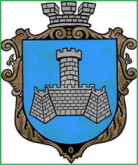 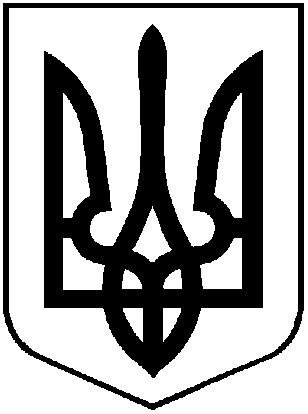 УКРАЇНАХМІЛЬНИЦЬКА МІСЬКА РАДАВІННИЦЬКОЇ ОБЛАСТІВиконавчий комітетР І Ш Е Н Н Я   від  27 січня 2022 року                                                                        № 35Про розгляд клопотань юридичних та фізичних осіб з питань видалення деревонасаджень у населених пунктах  Хмільницької міськоїтериторіальної громадиРозглянувши клопотання юридичних та фізичних осіб з питань видалення деревонасаджень у населених пунктах Хмільницької міської територіальної громади, враховуючи матеріали комісії з питань визначення стану зелених насаджень в населених пунктах Хмільницької міської територіальної громади, а саме – акт обстеження зелених насаджень, що підлягають видаленню від 21.12.2021р., відповідно до Правил благоустрою території населених пунктів Хмільницької міської територіальної громади, затверджених рішенням 68 сесії міської ради 7 скликання від 16.12.2019 року №2401 (зі змінами), постанови Кабінету Міністрів України від 01 серпня 2006 року №1045 «Про затвердження Порядку видалення дерев, кущів, газонів і квітників у населених пунктах», наказу Міністерства будівництва, архітектури та житлово-комунального господарства України від 10 квітня 2006 року № 105 «Про затвердження Правил утримання зелених насаджень у населених пунктах України», наказу Міністерства регіонального розвитку, будівництва та житлово-комунального господарства України від 26.04.2019 р. №104 Про затвердження ДБН Б.2.2-12:2019 «Планування та забудова територій», рішення  виконавчого комітету Хмільницької міської ради № 45 від 06.01.2021 року  «Про затвердження в новому складі постійно діючої комісії з питань визначення стану зелених насаджень в населених пунктах Хмільницької міської  територіальної громади» (зі змінами), керуючись ст.ст. 30, 59 Закону України «Про місцеве самоврядування в Україні», виконком Хмільницької міської  радиВ И Р І Ш И В :1. ДП «Клінічний санаторій «Хмільник» ПрАТ «Укрпрофоздоровниця»:1.1 Дозволити видалення тридцяти одного дерева різних порід, які мають незадовільний стан (аварійні, сухостійні), що знаходяться на території ДП «Клінічний санаторій «Хмільник» ПрАТ «Укрпрофоздоровниця»  по вулиці Курортна, 2 у м. Хмільнику.1.2 Зрізування дерев проводити в присутності працівників виконавчих органів Хмільницької міської ради;1.3 ДП «Клінічний санаторій «Хмільник» ПрАТ «Укрпрофоздоровниця»  деревину від зрізаних дерев, зазначених в підпункті 1.1 пункту 1 цього рішення  передати по акту приймання-передачі КП «Хмільниккомунсервіс», гілки утилізувати склавши відповідний акт.1.4  після видалення аварійних, сухостійних дерев провести роботу щодо відновлення новими саджанцями.2. Контроль за виконанням цього рішення покласти на заступника міського голови з питань діяльності виконавчих органів міської ради  згідно з розподілом обов’язків.    Міський голова                                                                    Микола ЮРЧИШИН